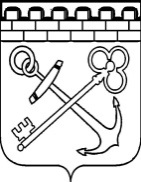 КОМИТЕТ ПО ЖИЛИЩНО-КОММУНАЛЬНОМУ ХОЗЯЙСТВУЛЕНИНГРАДСКОЙ ОБЛАСТИПРИКАЗот № О внесении изменений в приказ комитета по жилищно-коммунальному хозяйству Ленинградской области от 11 сентября 2017 года № 17 «Об утверждении перечня и порядка определения показателей экономической эффективности деятельности государственных унитарных предприятий, подведомственных комитету по жилищно-коммунальному хозяйству Ленинградской области»В соответствии с подпунктом 12 пункта 1 статьи 20 Федерального закона 
от 14 ноября 2002 года № 161-ФЗ «О государственных и муниципальных унитарных предприятиях», пунктом 5 Положения об условиях оплаты труда руководителей Ленинградских областных государственных унитарных предприятий, утвержденного Постановлением Правительства Ленинградской области 
от 27 апреля 2017 года № 131, п р и к а з ы в а ю:Утвердить прилагаемые изменения в приказ комитета по жилищно-коммунальному хозяйству Ленинградской области от 11 сентября 2017 года № 17 «Об утверждении перечня и порядка определения показателей экономической эффективности деятельности государственных унитарных предприятий, подведомственных комитету по жилищно-коммунальному хозяйству Ленинградской области».Настоящий приказ вступает в силу с 4 декабря 2018 года.3. Контроль за исполнением настоящего приказа оставляю за собой.Председатель комитета							                    С.Н. КузьминПриложение к приказу комитета пожилищно-коммунальному хозяйству Ленинградской областиот № ИЗМЕНЕНИЯ,которые вносятся в приказ комитета по жилищно-коммунальному хозяйству Ленинградской области от 11 сентября 2017 года № 17 «Об утверждении перечня и порядка определения показателей экономической эффективности деятельности государственных унитарных предприятий, подведомственных комитету по жилищно-коммунальному хозяйству Ленинградской области»1. В Порядке определения показателей экономической эффективности деятельности государственных унитарных предприятий, подведомственных комитету по жилищно-коммунальному хозяйству Ленинградской области:в пункте 1.1 слова «далее соответственно – КПЭ, предприятия» заменить словами «далее соответственно – КПЭ, предприятия, учредитель»;пункт 3.3 изложить в следующей редакции:«3.3. В целях дифференциации величины материального стимулирования, в зависимости от достигнутых КПЭ, настоящим Порядком вводится балльная оценка степени достижения КПЭ, которая производится по следующей формуле:где:П – коэффициент достижения КПЭ;n – общее количество КПЭ, установленных для предприятия приложением 
№ 2 к настоящему приказу;Пi = 1 в  случае достижения i – показателя;Пi = 0 в случае недостижения i – показателя.Если Питог = 0, материальное стимулирование не производится. Если 
Питог > 0, размер материального стимулирования устанавливается с применением коэффициента согласно вышеуказанной формуле в процентном соотношении от установленного руководителю предприятия должностного оклада.»;пункты 3.4 – 3.5 исключить;пункт 4.3 изложить в следующей редакции:«4.3. Решение о конкретных размерах и периодах назначения материального стимулирования руководителя предприятия принимает учредитель при достижении установленных КПЭ предприятия за месяц, квартал и год, рассчитанных в соответствии с пунктом 3.3 настоящего Порядка и приложением № 2 к настоящему приказу. При назначении стимулирующей выплаты за квартал и год  данная выплата за месяц, предшествующий данной выплате, не выплачивается.Расчет размера материального стимулирования руководителя предприятия, не полностью отработавшего расчетный период, производится с учетом фактически отработанного времени.».2. В Перечне показателей экономической эффективности деятельности государственных унитарных предприятий, подведомственных комитету по жилищно-коммунальному хозяйству Ленинградской области:в строках 1-4, 8 слова «, Учебно-курсовой комбинат Ленинградской области» исключить;в строках 1-10 после слов «Водоканал Ленинградской области» дополнить словами «, иные ресурсоснабжающие предприятия»._____________________